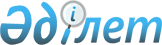 Алматы облыстық мәслихатының 2009 жылғы 9 желтоқсандағы "Алматы облысының 2010-2012 жылдарға арналған облыстық бюджеті туралы" N 26-162 шешіміне өзгерістер мен толықтырулар енгізу туралыАлматы облыстық мәслихатының 2010 жылғы 30 қарашадағы N 38-219 шешімі. Алматы облысының Әділет департаментінде 2010 жылы 08 желтоқсанда 2063 тіркелді      РҚАО ескертпесі.

      Мәтінде авторлық орфография және пунктуация сақталған.       

Қазақстан Республикасы Бюджет кодексінің 106–бабы 1-тармағына, 2-тармағының 2-тармақшасына, Қазақстан Республикасы "Қазақстан Республикасындағы жергілікті мемлекеттік басқару және өзін-өзі басқару туралы" Заңының 6–бабы 1–тармағының 1–тармақшасына және Қазақстан Республикасы Үкіметінің 2010 жылғы 29 қарашадағы "2010 жылға арналған республикалық бюджеттің көрсеткіштерін түзету туралы" N 1274 қаулысына сәйкес, Алматы облыстық мәслихаты ШЕШІМ ҚАБЫЛДАДЫ:



      1. Алматы облыстық мәслихаттың 2009 жылғы 9 желтоқсандағы "Алматы облысының 2010-2012 жылдарға арналған облыстық бюджет туралы" N 26-162 шешіміне (2009 жылғы 25 желтоқсанда Алматы облысы Әділет департаментінде нормативтік құқықтық актілерді мемлекеттік тіркеу тізілімінде 2041 нөмірімен тіркелген, 2010 жылғы 12 қаңтардағы N 4-5 "Огни Алатау" және 2010 жылғы 19 қаңтардағы N 8 "Жетісу" газеттерінде жарияланған, Алматы облыстық мәслихаттың 2010 жылғы 28 қаңтардағы "Алматы облыстық мәслихаттың 2009 жылғы 9 желтоқсандағы "Алматы облысының 2010-2012 жылдарға арналған облыстық бюджет туралы" N 26-162 шешіміне өзгерістер мен толықтырулар енгізу туралы" N 27-173, 2010 жылғы 11 ақпанда Алматы облысы Әділет департаментінде нормативтік құқықтық актілерді мемлекеттік тіркеу тізілімінде 2045 нөмірімен тіркелген, 2010 жылғы 11 наурыздағы N 32 "Огни Алатау" және 2010 жылғы 11 наурыздағы N 32 "Жетісу" газеттерінде жарияланған, Алматы облыстық мәслихаттың 2010 жылғы 25 наурыздағы "Алматы облыстық мәслихаттың 2009 жылғы 9 желтоқсандағы "Алматы облысының 2010-2012 жылдарға арналған облыстық бюджет туралы" N 26-162 шешіміне өзгерістер мен толықтырулар енгізу туралы" N 31-185, 2010 жылғы 30 наурыздағы Алматы облысы Әділет департаментінде нормативтік құқықтық актілерді мемлекеттік тіркеу тізілімінде 2047 нөмірімен тіркелген, 2010 жылғы 6 сәуіріндегі N 43 "Огни Алатау" және 2010 жылғы 6 сәуіріндегі N 43 "Жетісу" газеттерінде жарияланған, Алматы облыстық мәслихаттың 2010 жылғы 12 сәуірдегі "Алматы облыстық мәслихатының 2009 жылғы 9 желтоқсандағы "Алматы облысының 2010-2012 жылдарға арналған облыстық бюджеті туралы" N 26-162 шешіміне өзгерістер мен толықтырулар енгізу туралы" N 32-188, 2010 жылғы 22 сәуірдегі Алматы облысы Әділет департаментінде нормативтік құқықтық актілерді мемлекеттік тіркеу тізілімінде 2049 нөмірімен тіркелген, 2010 жылғы 29 сәуірдегі N 52 "Огни Алатау" және 2010 жылғы 6 мамырдағы N 54 "Жетісу" газеттерінде жарияланған, Алматы облыстық мәслихаттың 2010 жылғы 16 маусымдағы "Алматы облыстық мәслихатының 2009 жылғы 9 желтоқсандағы "Алматы облысының 2010-2012 жылдарға арналған облыстық бюджеті туралы" N 26-162 шешіміне өзгерістер мен толықтырулар енгізу туралы" N 34-201, 2010 жылғы 25 маусымдағы Алматы облысы Әділет департаментінде нормативтік құқықтық актілерді мемлекеттік тіркеу тізілімінде 2055 нөмірімен тіркелген, 2010 жылғы 1 шілдедегі N 78 "Огни Алатау" және 2010 жылғы 1 шілдедегі N 78 "Жетісу" газеттерінде жарияланған, Алматы облыстық мәслихаттың 2010 жылғы 16 тамыздағы "Алматы облыстық мәслихатының 2009 жылғы 9 желтоқсандағы "Алматы облысының 2010-2012 жылдарға арналған облыстық бюджеті туралы" N 26-162 шешіміне өзгерістер мен толықтырулар енгізу туралы" N 36-209, 2010 жылғы 25 тамыздағы Алматы облысы Әділет департаментінде нормативтік құқықтық актілерді мемлекеттік тіркеу тізілімінде 2058 нөмірімен тіркелген, 2010 жылғы 4 қыркүйектегі N 103 "Огни Алатау" және 2010 жылғы 4 қыркүйектегі N 103 "Жетісу" газеттерінде жарияланған және Алматы облыстық мәслихаттың 2010 жылғы 13 қазандағы "Алматы облыстық мәслихатының 2009 жылғы 9 желтоқсандағы "Алматы облысының 2010-2012 жылдарға арналған облыстық бюджеті туралы" N 26-162 шешіміне өзгерістер мен толықтырулар енгізу туралы" N 37-212, 2010 жылғы 27 қазандағы Алматы облысы Әділет департаментінде нормативтік құқықтық актілерді мемлекеттік тіркеу тізілімінде 2059 нөмірімен тіркелген, 2010 жылғы 9 қарашадағы N 128 "Огни Алатау" және 2010 жылғы 9 қарашадағы N 129 "Жетісу" газеттерінде жарияланған шешімдерімен өзгерістер мен толықтырулар енгізілген), төмендегі өзгерістер мен толықтырулар енгізілсін:



      1-тармақта төмендегі жолдар бойынша:



      1) "Кірістер" "167009156" саны "167407452" санына ауыстырылсын, оның ішінде:

      "трансферттердің түсімдері бойынша" "148979733" саны "149378029" санына ауыстырылсын, оның ішінде:

      "республикалық бюджеттен түсетін трансферттер – барлығы" – "129464191" саны "129862487" санына ауыстырылсын, оның ішінде:

      "ағымдағы мақсатты трансферттер" "27950164" саны "28405894" санына ауыстырылсын, оның ішінде:

      "ауыл шаруашылығын дамытуға бағытталған субсидиялар" "6520749" саны "6974704" санына;

      төмендегідей жолмен толықтырылсын:

      "миграциялық полицияның қосымша штаттық санын ұстауға және материалдық-техникалық қамтамасыздандыру, оралмандарды құжаттандыру, оралмандарды біріктіру, бейімдеу және уақытша орналастыру орталығына – 1775 мың теңге";

      "дамытуға арналған мақсатты трансферттер" "27714032" саны "27656596" санына ауыстырылсын, оның ішінде:

      "білім беру объектілерін салу және жаңғыртуына" "3998208" саны "4011904" санына ауыстырылсын;

      "білім беру объектілерін сейсмикасын күшейтуге" "422577" саны "427447" санына ауыстырылсын;

      "спорт объектілерінің құрылысына" "1281189" саны "1205189" санына ауыстырылсын.



      2) "Шығындар" "164520721" саны "164929469" санына ауыстырылсын.



      3) "Таза бюджеттік кредит беру" "373975" саны "5914211" санына ауыстырылсын, соның ішінде:

      "бюджеттік несиелер – 1161583 мың теңге" деген сөздер "бюджеттік кредиттер - 6863583 мың теңге" деген сөздерге ауыстырылсын;

      "бюджеттік несиелерді өтеу – 787608 мың теңге" деген сөздер "бюджеттік кредиттерді өтеу – 949372 мың теңге" деген сөздерге ауыстырылсын.



      5) "тапшылық" "-3279503" саны "-8830191" санына ауыстырылсын.



      6) "бюджет тапшылығын қаржыландыру" "3279503" саны "8830191" санына ауыстырылсын.



      5-тармақтағы:

      "421486" саны "417582" санына ауыстырылсын.



      9-тармақтағы:

      "456962" саны "453842" санына ауыстырылсын;

      "90049" саны "90122" санына ауыстырылсын.



      13-тармақтағы:

      "6520749" саны "6974704" санына ауыстырылсын;

      "3859419" саны "4372660" санына ауыстырылсын;

      "477446" саны "418160" санына ауыстырылсын.



      17-тармақтағы:

      "6114336" саны "6024301" санына ауыстырылсын;

      "1133616" саны "1104835" санына ауыстырылсын.



      17-1 тармағымен толықтырылсын:

      "2010 жылға арналған облыстық бюджетте үлескерлердің қатысуымен салынып жатқан тұрғын үй кешенінің құрылысына кредит беруге 5700000 мың теңге қаражат ескерілсін".



      18-тармақтағы:

      "6298632" саны "6448404" санына ауыстырылсын.



      19-тармақтағы:

      "3813972" саны "3807488" санына ауыстырылсын.



      20-тармақтағы:

      "205000" саны "223425" санына ауыстырылсын.



      22-тармақтағы:

      "648971" саны "650971" санына ауыстырылсын.



      24-тармақтағы:

      "7349691" саны "7348561" санына ауыстырылсын.



      2. Көрсетілген шешімнің 1-қосымшасы осы шешімнің 1-қосымшасына сәйкес жаңа редакцияда баяндалсын.



      3. Көрсетілген шешімнің 4-қосымшасы осы шешімнің 2-қосымшасына сәйкес жаңа редакцияда баяндалсын.



      4. Көрсетілген шешімнің 5-қосымшасы осы шешімнің 3-қосымшасына сәйкес жаңа редакцияда баяндалсын.



      5. Көрсетілген шешімнің 11-қосымшасы осы шешімнің 4-қосымшасына сәйкес жаңа редакцияда баяндалсын.



      6. Көрсетілген шешімнің 12-қосымшасы осы шешімнің 5-қосымшасына сәйкес жаңа редакцияда баяндалсын.



      7. Көрсетілген шешімнің 13-қосымшасы осы шешімнің 6-қосымшасына сәйкес жаңа редакцияда баяндалсын.



      8. Көрсетілген шешімнің 14-қосымшасы осы шешімнің 7-қосымшасына сәйкес жаңа редакцияда баяндалсын.



      9. Көрсетілген шешімнің 15-қосымшасы осы шешімнің 8-қосымшасына сәйкес жаңа редакцияда баяндалсын.



      10. Көрсетілген шешімнің 17-қосымшасы осы шешімнің 9-қосымшасына сәйкес жаңа редакцияда баяндалсын.



      11. Көрсетілген шешімнің 19-қосымшасы осы шешімнің 10-қосымшасына сәйкес жаңа редакцияда баяндалсын.



      12. Осы шешім 2010 жылғы 1 қаңтардан бастап қолданысқа енеді.      Облыстық мәслихат

      сессиясының төрағасы                       Б. Баймұханбетов      Облыстық мәслихаттың

      хатшысы                                    А. Сыдық      КЕЛІСІЛГЕН:      Алматы облысының экономика

      және бюджеттік жоспарлау

      басқармасының бастығы                      Нәфиса Төлекқызы Сатыбалдина

      2010 жылғы 30 қараша

Алматы облыстық мәслихатының

2010 жылғы 30 қарашадағы

"Алматы облыстық мәслихатының

2010 жылғы 9 желтоқсандағы

"Алматы облысының 2010-2012

жылдарға арналған облыстық

бюджеті туралы" N 26-162

шешіміне өзгерістер енгізу

туралы" N 38-219 шешіміне

1-қосымшаАлматы облыстық мәслихатының

2009 жылғы 9 желтоқсандағы

"Алматы облысының 2010-2012

жылдарға арналған облыстық

бюджеті туралы" N 26-162

шешіміне бекітілген

1-қосымша 

Алматы облысының 2010 жылға арналған облыстық бюджеті

Алматы облыстық мәслихатының

2010 жылғы 30 қарашадағы

"Алматы облыстық мәслихатының

2010 жылғы 9 желтоқсандағы

"Алматы облысының 2010-2012

жылдарға арналған облыстық

бюджеті туралы" N 26-162

шешіміне өзгерістер енгізу

туралы" N 38-219 шешіміне

2-қосымшаАлматы облыстық мәслихатының

2009 жылғы 9 желтоқсандағы

"Алматы облысының 2010-2012

жылдарға арналған облыстық

бюджеті туралы" N 26-162

шешіміне бекітілген

4-қосымша 

Қазақстан Республикасында білім беруді дамытудың 2005-2010

жылдарға мемлекеттік бағдарламасын іске асыруға аудандық және

қалалық бюджеттерге берілетін нысаналы трансферттердің сомасын

бөлу

Алматы облыстық мәслихатының

2010 жылғы 30 қарашадағы

"Алматы облыстық мәслихатының

2010 жылғы 9 желтоқсандағы

"Алматы облысының 2010-2012

жылдарға арналған облыстық

бюджеті туралы" N 26-162

шешіміне өзгерістер енгізу

туралы" N 38-219 шешіміне

3-қосымшаАлматы облыстық мәслихатының

2009 жылғы 9 желтоқсандағы

"Алматы облысының 2010-2012

жылдарға арналған облыстық

бюджеті туралы" N 26-162

шешіміне бекітілген

5-қосымша 

Халыққа әлеуметтік көмек көрсетуге аудандар мен қалалар

бюджеттеріне берілетін нысаналы ағымдағы трансферттердің

сомасын бөлу

Алматы облыстық мәслихатының

2010 жылғы 30 қарашадағы

"Алматы облыстық мәслихатының

2010 жылғы 9 желтоқсандағы

"Алматы облысының 2010-2012

жылдарға арналған облыстық

бюджеті туралы" N 26-162

шешіміне өзгерістер енгізу

туралы" N 38-219 шешіміне

4-қосымшаАлматы облыстық мәслихатының

2009 жылғы 9 желтоқсандағы

"Алматы облысының 2010-2012

жылдарға арналған облыстық

бюджеті туралы" N 26-162

шешіміне бекітілген

11-қосымша 

Инженерлік коммуникациялық инфрақұрылымды дамытуға және

жайластыруға аудандар мен қалалар бюджеттеріне берілетін

нысаналы даму трансферттердің сомасын бөлу

Алматы облыстық мәслихатының

2010 жылғы 30 қарашадағы

"Алматы облыстық мәслихатының

2010 жылғы 9 желтоқсандағы

"Алматы облысының 2010-2012

жылдарға арналған облыстық

бюджеті туралы" N 26-162

шешіміне өзгерістер енгізу

туралы" N 38-219 шешіміне

5-қосымшаАлматы облыстық мәслихатының

2009 жылғы 9 желтоқсандағы

"Алматы облысының 2010-2012

жылдарға арналған облыстық

бюджеті туралы" N 26-162

шешіміне бекітілген

12-қосымша 

Мемлекеттік коммуналдық тұрғын үй қорының құрылысына аудандық

және қалалық бюджеттерге берілетін нысаналы даму

трансферттердің сомасын бөлу

Алматы облыстық мәслихатының

2010 жылғы 30 қарашадағы

"Алматы облыстық мәслихатының

2010 жылғы 9 желтоқсандағы

"Алматы облысының 2010-2012

жылдарға арналған облыстық

бюджеті туралы" N 26-162

шешіміне өзгерістер енгізу

туралы" N 38-219 шешіміне

6-қосымшаАлматы облыстық мәслихатының

2009 жылғы 9 желтоқсандағы

"Алматы облысының 2010-2012

жылдарға арналған облыстық

бюджеті туралы" N 26-162

шешіміне бекітілген

13-қосымша 

Білім беру объектілерін салуға аудандар мен қалалар

бюджеттеріне берілетін нысаналы даму трансферттерінің сомасын

бөлу

Алматы облыстық мәслихатының

2010 жылғы 30 қарашадағы

"Алматы облыстық мәслихатының

2010 жылғы 9 желтоқсандағы

"Алматы облысының 2010-2012

жылдарға арналған облыстық

бюджеті туралы" N 26-162

шешіміне өзгерістер енгізу

туралы" N 38-219 шешіміне

7-қосымшаАлматы облыстық мәслихатының

2009 жылғы 9 желтоқсандағы

"Алматы облысының 2010-2012

жылдарға арналған облыстық

бюджеті туралы" N 26-162

шешіміне бекітілген

14-қосымша 

Су жүйелерін дамытуға аудандар мен қалалар

бюджеттеріне берілетін нысаналы даму трансферттердің сомасын

бөлу

Алматы облыстық мәслихатының

2010 жылғы 30 қарашадағы

"Алматы облыстық мәслихатының

2010 жылғы 9 желтоқсандағы

"Алматы облысының 2010-2012

жылдарға арналған облыстық

бюджеті туралы" N 26-162

шешіміне өзгерістер енгізу

туралы" N 38-219 шешіміне

8-қосымшаАлматы облыстық мәслихатының

2009 жылғы 9 желтоқсандағы

"Алматы облысының 2010-2012

жылдарға арналған облыстық

бюджеті туралы" N 26-162

шешіміне бекітілген

15-қосымша 

Коммуналдық шаруашылық объектілерін дамытуға аудандық және

қалалық бюджеттерге берілетін нысаналы даму трансферттерінің

сомасын бөлу

Алматы облыстық мәслихатының

2010 жылғы 30 қарашадағы

"Алматы облыстық мәслихатының

2010 жылғы 9 желтоқсандағы

"Алматы облысының 2010-2012

жылдарға арналған облыстық

бюджеті туралы" N 26-162

шешіміне өзгерістер енгізу

туралы" N 38-219 шешіміне

9-қосымшаАлматы облыстық мәслихатының

2009 жылғы 9 желтоқсандағы

"Алматы облысының 2010-2012

жылдарға арналған облыстық

бюджеті туралы" N 26-162

шешіміне бекітілген

17-қосымша 

Республикалық бюджет есебінен тұрғын үй салуға аудандар мен

қалалар бюджеттеріне берілетін кредиттер сомасын бөлу

Алматы облыстық мәслихатының

2010 жылғы 30 қарашадағы

"Алматы облыстық мәслихатының

2010 жылғы 9 желтоқсандағы

"Алматы облысының 2010-2012

жылдарға арналған облыстық

бюджеті туралы" N 26-162

шешіміне өзгерістер енгізу

туралы" N 38-219 шешіміне

10-қосымшаАлматы облыстық мәслихатының

2009 жылғы 9 желтоқсандағы

"Алматы облысының 2010-2012

жылдарға арналған облыстық

бюджеті туралы" N 26-162

шешіміне бекітілген

19-қосымша 

Өңірлік жұмыспен қамту және кадрларды қайта даярлау

стратегиясын жүзеге асыру аясында аудандық және қалалық

бюджеттерге берілетін ағымдағы нысаналы трансферттерінің

сомасын бөлукестенің жалғасы
					© 2012. Қазақстан Республикасы Әділет министрлігінің «Қазақстан Республикасының Заңнама және құқықтық ақпарат институты» ШЖҚ РМК
				СанатыСанатыСанатыСанатыСомасы

(мың теңге)СыныпСыныпСыныпСомасы

(мың теңге)Ішкі сыныпІшкі сыныпСомасы

(мың теңге)А Т А У ЫСомасы

(мың теңге)I. Кірістер1674074521Салықтық түсімдер1796002701Табыс салығы98059362Жеке табыс салығы980593603Әлеуметтiк салық72232971Әлеуметтік салық722329705Тауарларға, жұмыстарға және қызметтер көрсетуге

салынатын iшкi салықтар9307943Табиғи және басқа ресурстарды пайдаланғаны үшiн

түсетiн түсiмдер9307942Салықтық емес түсiмдер6619401Мемлекет меншігінен түсетін түсімдер344965Мемлекет меншігіндегі мүлікті жалға беруден

түсетін кірістер22006Бюджет қаражатын банк шоттарына орналастырғаны

үшін сыйақылар54007Мемлекеттік бюджеттен берілген кредиттер

бойынша сыйақы2689604Мемлекеттік бюджеттен қаржыландырылатын,

сондай-ақ Қазақстан Республикасы Ұлттық

Банкінің бюджетінен (шығыстар сметасынан)

ұсталатын және қаржыландырылатын мемлекеттік

мекемелер салатын айыппұлдар, өсімпұлдар,

санкциялар, өндіріп алулар270981Мұнай секторы ұйымдарынан түсетін түсімдерді

қоспағанда, мемлекеттік бюджеттен

қаржыландырылатын, сондай-ақ Қазақстан

Республикасы Ұлттық Банкінің бюджетінен

(шығыстар сметасынан) ұсталатын және

қаржыландырылатын мемлекеттік мекемелер салатын

айыппұлдар, өсімпұлдар, санкциялар, өндіріп

алулар2709806Басқа да салықтық емес түсiмдер46001Басқа да салықтық емес түсiмдер46003Негізгі капиталды сатудан түсетін түсімдер320201Мемлекеттік мекемелерге бекітілген мемлекеттік

мүлікті сату32021Мемлекеттік мекемелерге бекітілген мемлекеттік

мүлікті сату32024Трансферттерден түсетін түсімдер14937802901Төмен тұрған мемлекеттiк басқару органдарынан

алынатын трансферттер186455422Аудандық (қалалық) бюджеттерден трансферттер1864554202Мемлекеттiк басқарудың жоғары тұрған

органдарынан түсетiн трансферттер1298624871Республикалық бюджеттен түсетiн трансферттер12986248703Облыстардың, Астана және Алматы қалаларының

бюджеттеріне берілетін трансферттер8700001Облыстық бюджеттің, Астана және Алматы қалалары

бюджеттерінің басқа облыстық бюджеттермен,

Астана және Алматы қалаларының бюджеттерімен

өзара қатынастары870000Функционалдық топФункционалдық топФункционалдық топФункционалдық топФункционалдық топСомасы

(мың теңге)Кіші функцияКіші функцияКіші функцияКіші функцияСомасы

(мың теңге)Бюджеттік бағдарламалардың әкiмшiсiБюджеттік бағдарламалардың әкiмшiсiБюджеттік бағдарламалардың әкiмшiсiСомасы

(мың теңге)БағдарламаБағдарламаСомасы

(мың теңге)А Т А У ЫСомасы

(мың теңге)II. Шығындар16492946901Жалпы сипаттағы мемлекеттiк қызметтер20175541Мемлекеттiк басқарудың жалпы функцияларын орындайтын өкiлдi, атқарушы және басқа органдар1696916110Облыс мәслихатының аппараты43705001Облыс мәслихатының қызметін қамтамасыз ету жөніндегі қызметтер43013004Мемлекеттік органдарды материалдық-техникалық жарақтандыру692120Облыс әкімінің аппараты1653211001Облыс әкімінің қызметін қамтамасыз ету800714002Ақпараттық жүйелер құру91000003Жеке және заңды тұлғаларға "жалғыз терезе" қағидаты бойынша мемлекеттік қызметтер көрсететін халыққа қызмет орталықтарының қызметін қамтамасыз ету576470005Мемлекеттік органдарды материалдық-техникалық жарақтандыру177244125Облыстық, республикалық маңызы бар қалалардың, астананың бюджеттерінен берілетін нысаналы трансферттердің есебінен табиғи және техногендік сипаттағы төтенше жағдайлардың салдарларын жою, әкiмшiлiк-аумақтық бiрлiктiң саяси, экономикалық және әлеуметтiк тұрақтылығына, адамдардың өмірі мен денсаулығына қауіп төндіретін жалпы республикалық немесе халықаралық маңызы бар жағдайларды жою бойынша ағымдағы шығыстарға арналған аудандардың (облыстық маңызы бар қалалардың) бюджеттеріне берілетін77832Қаржылық қызмет185349257Облыстың қаржы басқармасы185349001Жергілікті бюджетті атқару және коммуналдық меншікті басқару саласындағы мемлекеттік саясатты іске асыру жөніндегі қызметтер90721003Біржолғы талондарды беруді ұйымдастыру және біржолғы талондарды өткізуден түсетін сомаларды толық жиналуын қамтамасыз ету51765009Коммуналдық меншікті жекешелендіруді ұйымдастыру17000014Мемлекеттік органдарды материалдық-техникалық жарақтандыру5250113Жергілікті бюджеттерден берілетін ағымдағы нысаналы трансферттер206135Жоспарлау және статистикалық қызмет135289258Облыстың экономика және бюджеттік жоспарлау басқармасы135289001Экономикалық саясатты, мемлекеттік жоспарлау жүйесін қалыптастыру мен дамыту және облысты басқару саласындағы мемлекеттік саясатты іске асыру жөніндегі қызметтер121510006Мемлекеттік органдарды материалдық-техникалық жарақтандыру1377902Қорғаныс15326991Әскери мұқтаждар24321250Облыстың жұмылдыру дайындығы, азаматтық қорғаныс, авариялар мен дүлей зілзалалардың алдын алуды және жоюды ұйымдастыру басқармасы24321003Жалпыға бірдей әскери міндетті атқару шеңберіндегі іс-шаралар16243007Аумақтық қорғанысты дайындау және облыстық ауқымдағы аумақтық қорғанысы80782Төтенше жағдайлар жөнiндегi жұмыстарды ұйымдастыру1508378250Облыстың жұмылдыру дайындығы, азаматтық қорғаныс, авариялар мен дүлей зілзалалардың алдын алуды және жоюды ұйымдастыру басқармасы1071726001Жергілікті деңгейде жұмылдыру дайындығы, азаматтық қорғаныс, авариялар мен дүлей апаттардың алдын алуды және жоюды ұйымдастыру саласындағы мемлекеттік саясатты іске асыру жөніндегі қызметтер27479005Облыстық ауқымдағы жұмылдыру дайындығы және жұмылдыру8442006Облыстық ауқымдағы төтенше жағдайлардың алдын алу және оларды жою380649113Жергілікті бюджеттерден берілетін ағымдағы нысаналы трансферттер655156271Облыстың құрылыс басқармасы436652036Халықты, объектілерді және аумақтарды табиғи және дүлей зілзалалардан инженерлік қорғау жөнінде жұмыстар жүргізу43665203Қоғамдық тәртіп, қауіпсіздік, құқықтық, сот, қылмыстық-атқару қызметі49050701Құқық қорғау қызметi4905070252Облыстық бюджеттен қаржыландырылатын атқарушы ішкі істер органы4905070001Облыс аумағында қоғамдық тәртіпті және қауіпсіздікті сақтауды қамтамасыз ету саласындағы мемлекеттік саясатты іске асыру жөніндегі қызметтер3880886003Қоғамдық тәртіпті қорғауға қатысатын азаматтарды көтермелеу2350006Мемлекеттік органдардың ғимараттарын, үй-жайлары және құрылыстарын күрделі жөндеу61092011Мемлекеттік органдарды материалдық-техникалық жарықтандыру901163013Белгілі тұратын жері және құжаттары жоқ адамдарды орналастыру қызметтері55407016"Мак" операциясын өткізу2397019Көші-кон полициясының қосымша штаттық санын материалдық-техникалық жарақтандыру және ұстау, оралмандарды құжаттандыру1507020Оралмандарды уақытша орналастыру орталығын және Оралмандарды бейімдеу мен біріктіру орталығын материалдық-техникалық жарақтандыру және ұстау26804Бiлiм беру256856961Мектепке дейiнгi тәрбие және оқыту906757261Облыстың білім беру басқармасы906757027Мектепке дейінгі білім беру ұйымдарында мемлекеттік білім беру тапсырыстарын іске асыруға аудандардың (облыстық маңызы бар қалалардың) бюджеттеріне берілетін ағымдағы нысаналы трансферттер9067572Бастауыш, негізгі орта және жалпы орта білім беру3803814260Облыстың туризм, дене тәрбиесі және спорт басқармасы1133081006Балалар мен жасөспірімдерге спорт бойынша қосымша білім беру957244007Мамандандырылған бiлiм беру ұйымдарында спорттағы дарынды балаларға жалпы бiлiм беру175837261Облыстың білім беру басқармасы2670733003Арнайы білім беретін оқу бағдарламалары бойынша жалпы білім беру685578006Мамандандырылған білім беру ұйымдарында дарынды балаларға жалпы білім беру483547018Жаңадан іске қосылатын білім беру объектілерін ұстауға аудандар (облыстық маңызы бар қалалар) бюджеттеріне берілетін ағымдағы нысаналы трансферттер943505048Аудандардың (облыстық маңызы бар қалалардың) бюджеттеріне негізгі орта және жалпы орта білім беретін мемлекеттік мекемелердегі физика, химия, биология кабинеттерін оқу жабдығымен жарақтандыруға берілетін ағымдағы нысаналы трансферттер286790058Аудандардың (облыстық маңызы бар қалалардың) бюджеттеріне бастауыш, негізгі орта және жалпы орта білім беретін мемлекеттік мекемелерде лингафондық және мультимедиалық кабинеттер құруға берілетін ағымдағы нысаналы трансферттер2713134Техникалық және кәсіптік, орта білімнен кейінгі білім беру3323407253Облыстың денсаулық сақтау басқармасы124426043Техникалық және кәсіптік, орта білімнен кейінгі білім беру ұйымдарында мамандар даярлау124426261Облыстың білім беру басқармасы3198981024Техникалық және кәсіптік білім беру ұйымдарында мамандар даярлау31989815Мамандарды қайта даярлау және біліктіліктерін арттыру789150253Облыстың денсаулық сақтау басқармасы23240003Кадрларының біліктілігін арттыру және оларды қайта даярлау23240261Облыстың білім беру басқармасы765910010Кадрлардың біліктілігін арттыру және оларды қайта даярлау203422060Кадрларды даярлау және қайта даярлау5624889Бiлiм беру саласындағы өзге де қызметтер16862568261Облыстың білім беру басқармасы9828080001Жергілікті деңгейде білім беру саласындағы мемлекеттік саясатты іске асыру жөніндегі қызметтер51733004Білім берудің мемлекеттік облыстық мекемелерінде білім беру жүйесін ақпараттандыру9893005Білім берудің мемлекеттік облыстық мекемелер үшін оқулықтар мен оқу-әдiстемелiк кешендерді сатып алу және жеткізу3942007Облыстық ауқымда мектеп олимпиадаларын, мектептен тыс іс-шараларды және конкурстар өткізу86410008Өңірлік жұмыспен қамту және кадрларды қайта даярлау стратегиясын іске асыру шеңберінде білім беру объектілерін күрделі, ағымды жөндеу366416011Балалар мен жеткіншектердің психикалық денсаулығын зерттеу және халыққа психологиялық-медициналық-педагогикалық консультациялық көмек көрсету100627012Дамуында проблемалары бар балалар мен жеткіншектердің оңалту және әлеуметтік бейімдеу121838014Мемлекеттік органдардың материалдық-техникалық жарақтандыруы980016Өңірлік жұмыспен қамту және кадрларды қайта даярлау стратегиясының шеңберінде білім беру объектілерін күрделі, ағымдағы жөндеуге республикалық бюджеттен (облыстық маңызы бар қалалардың) бюджеттеріне берілетін ағымдағы нысаналы трансферттер753100017Өңірлік жұмыспен қамту және кадрларды қайта даярлау стратегиясының шеңберінде білім беру объектілерін күрделі, ағымдағы жөндеуге облыстық бюджеттен аудандардың (облыстық маңызы бар қалалардың) бюджеттеріне берілетін ағымдағы нысаналы трансферттер378084022Аудандар (облыстық маңызы бар қалалар) бюджеттеріне "Өзін-өзі тану" пәні бойынша мектепке дейінгі білім беру ұйымдарын, орта білім беру, техникалық және кәсіптік білім беру, орта білімнен кейінгі білім беру ұйымдарын, біліктілікті арттыру институттарын оқу материалдарымен қамтамасыз етуге арналған республикалық бюджеттен бөлінетін ағымдағы нысаналы трансферттер167404113Жергілікті бюджеттерден берілетін ағымдағы нысаналы трансферттер7767748125Облыстық, республикалық маңызы бар қалалардың, астананың бюджеттерінен берілетін нысаналы трансферттердің есебінен табиғи және техногендік сипаттағы төтенше жағдайлардың салдарларын жою, әкiмшiлiк-аумақтық бiрлiктiң саяси, экономикалық және әлеуметтiк тұрақтылығына, адамдардың өмірі мен денсаулығына қауіп төндіретін жалпы республикалық немесе халықаралық маңызы бар жағдайларды жою бойынша ағымдағы шығыстарға арналған аудандардың (облыстық маңызы бар19905271Облыстың құрылыс басқармасы7034488007Білім беру объектілерін салуға және реконструкциялауға аудандар республикалық бюджеттен (облыстық маңызы бар қалалар) бюджеттеріне берілетін нысаналы даму трансферттер4011904008Білім беру объектілерін салуға және реконструкциялауға аудандар облыстық бюджеттен (облыстық маңызы бар қалалар) бюджеттеріне берілетін нысаналы даму трансферттер2436500025Білім беру объектілерін сейсмикалық күшейту427447032Өңірлік жұмыспен қамту және кадрларды қайта даярлау стратегиясын іске асыру шеңберінде білім беру объектілерінің сейсмотұрақтылығын күшейту87547037Білім беру объектілерін салу және жаңғырту7109005Денсаулық сақтау283517701Кең бейiндi ауруханалар491156253Облыстың денсаулық сақтау басқармасы491156004Республикалық бюджет қаражаты есебінен көрсетілетін медициналық көмекті қоспағанда, бастапқы медициналық-санитарлық көмек және денсаулық сақтау ұйымдары мамандарын жіберу бойынша стационарлық медициналық көмек көрсету4911562Халықтың денсаулығын қорғау572635253Облыстың денсаулық сақтау басқармасы572635005Жергілікті денсаулық сақтау ұйымдары үшін қанды, оның құрамдарын және дәрілерді өндіру245849006Ана мен баланы қорғау жөніндегі қызметтер270419007Салауатты өмір салтын насихаттау55649017Шолғыншы эпидемиологиялық қадағалау жүргізу үшін тест-жүйелерін сатып алу7183Мамандандырылған медициналық көмек4126287253Облыстың денсаулық сақтау басқармасы4126287009Туберкулезден, жұқпалы және психикалық аурулардан және жүйкесі бұзылуынан, соның ішінде жүйкеге әсер ететін заттарды қолданылуымен байланысты зардап шегетін адамдарға медициналық көмек көрсету2905911019Туберкулез ауруларын туберкулез ауруларына қарсы препараттарымен қамтамасыз ету77353020Диабет ауруларын диабетке қарсы препараттарымен қамтамасыз ету254051022Бүйрек жетімсіз ауруларды дәрі-дәрмек құралдарымен, диализаторлармен, шығыс материалдарымен және бүйрегі алмастырылған ауруларды дәрі-дәрмек құралдарымен қамтамасыз ету78950026Гемофилиямен ауыратын ересек адамдарды емдеу кезінде қанның ұюы факторлармен қамтамасыз ету439509027Халыққа иммунды алдын алу жүргізу үшін вакциналарды және басқа иммундық-биологиялық препараттарды орталықтандырылған сатып алу327318036Миокард инфарктысымен науқастанушыларды тромболитикалық препараттарымен қамтамасыз ету431954Емханалар11757649253Облыстың денсаулық сақтау басқармасы11757649010Республикалық бюджет қаражатынан көрсетілетін медициналық көмекті қоспағанда, халыққа амбулаторлық-емханалық көмек көрсету10952574014Халықтың жекелеген санаттарын амбулаториялық деңгейде дәрілік заттармен және мамандандырылған балалар және емдік тамақ өнімдерімен қамтамасыз ету8050755Медициналық көмектiң басқа түрлерi209111253Облыстың денсаулық сақтау басқармасы209111011Жедел медициналық көмек көрсету және санитарлық авиация185835029Облыстық арнайы медициналық жабдықтау базалары232769Денсаулық сақтау саласындағы өзге де қызметтер11194932253Облыстың денсаулық сақтау басқармасы3305092001Жергілікті деңгейде денсаулық сақтау саласындағы мемлекеттік саясатты іске жөніндегі қызметтер50635002Өңірлік жұмыспен қамту және кадрларды қайта даярлау стратегиясын іске асыру шеңберінде денсаулық сақтау объектілерін күрделі, ағымды жөндеу640000008Қазақстан Республикасында ЖҚТБ індетінің алдын алу және қарсы күрес жөніндегі іс-шараларды іске асыру127482016Азаматтарды елді мекеннің шегінен тыс емделуге тегін және жеңілдетілген жол жүрумен қамтамасыз ету1000018Ақпараттық талдау орталықтарының қызметін қамтамасыз ету44027031Мемлекеттік органдардың материалдық-техникалық жарақтандыруы980032Мемлекеттік денсаулық сақтау ұйымдарының ғимараттарын, үй-жайлары мен құрылыстарын күрделі жөндеу560570033Мемлекеттік денсаулық сақтау ұйымдарын материалдық-техникалық жарақтандыру1880398271Облыстың құрылыс басқармасы7889840026Денсаулық сақтау объектілерін сейсмикалық күшейту384993038Денсаулық сақтау объектілерін салу және жаңғырту750484706Әлеуметтiк көмек және әлеуметтiк қамсыздандыру41329821Әлеуметтiк қамсыздандыру2093985256Облыстың жұмыспен қамтуды үйлестіру және әлеуметтік бағдарламалар басқармасы1473213002Жалпы үлгідегі медициналық-әлеуметтік мекемелерде (ұйымдарда) қарттар мен мүгедектерге арнаулы әлеуметтік қызметтер көрсету347114013Психоневрологиялық медициналық-әлеуметтік мекемелерде (ұйымдарда) психоневрологиялық аурулар-мен ауыратын мүгедектер үшін арнаулы әлеуметтік қызметтер көрсету726898014Оңалту орталықтарында қарттарға, мүгедектерге, оның ішінде мүгедек балаларға арнаулы әлеуметтік қызметтер көрсету38053015Психоневрологиялық медициналық-әлеуметтік мекемелерде (ұйымдарда) жүйкесі бұзылған мүгедек балалар үшін арнаулы әлеуметтік қызметтер көрсету361148261Облыстың білім беру басқармасы617272015Жетiм балаларды, ата-анасының қамқорлығынсыз қалған балаларды әлеуметтік қамсыздандыру591903037Әлеуметтік сауықтандыру25369271Облыстың құрылыс басқармасы3500039Әлеуметтік қамтамасыз ету объектілерін дамыту35002Әлеуметтiк көмек1326799256Облыстың жұмыспен қамтуды үйлестіру және әлеуметтік бағдарламалар басқармасы1326799003Мүгедектерге әлеуметтік қолдау көрсету149538027Аудандар (облыстық маңызы бар қалалар) бюджеттеріне әлеуметтік жұмыс орындары және жастар тәжірибесі бағдарламасын кеңейтуге ағымдағы нысаналы трансферттер384000029Аудандардың (облыстық маңызы бар қалалардың) бюджеттеріне Ұлы Отан соғысындағы Жеңістің 65 жылдығына орай Ұлы Отан соғысының қатысушылары мен мүгедектеріне Тәуелсіз Мемлекеттер Достастығы елдері бойынша, Қазақстан Республикасының аумағы бойынша жол жүруін, сондай-ақ оларға және олармен бірге жүретін адамдарға Мәскеу, Астана қалаларында мерекелік іс-шараларға қатысуы үшін тамақтануына, тұруына, жол жүруіне арналған шығыстарды төлеуді қамтамасыз етуге берілетін республикалық бюджеттен берілетін ағымдағы нысаналы трансферттер4000031Аудандардың (облыстық маңызы бар қалалардың) бюджеттеріне Ұлы Отан соғысындағы Жеңістің 65 жылдығына орай Ұлы Отан соғысының қатысушылары мен мүгедектеріне, сондай-ақ оларға теңестірілген, оның ішінде майдандағы армия құрамына кірмеген, 1941 жылғы 22 маусымнан бастап 1945 жылғы 3 қыркүйек аралығындағы кезеңде әскери бөлімшелерде, мекемелерде, әскери-оқу орындарында әскери қызметтен өткен, запасқа босатылған (отставка), "1941-1945 жж. Ұлы Отан соғысында Германияны жеңгені үшін" медалімен немесе "Жапонияны жеңгені үшін" медалімен марапатталған әскери қызметшілерге, Ұлы Отан соғысы жылдарында тылда кемінде алты ай жұмыс істеген (қызметте болған) адамдарға біржолғы материалдық көмек төлеу үшін республикалық бюджеттен берілетін ағымдағы нысаналы трансферттер384054032Аудандардың (облыстық маңызы бар қалалардың) бюджеттеріне Ұлы Отан соғысындағы Жеңістің 65 жылдығына орай Ұлы Отан соғысының қатысушылары мен мүгедектеріне, сондай-ақ оларға теңестірілген, оның ішінде майдандағы армия құрамына кірмеген, 1941 жылғы 22 маусымнан бастап 1945 жылғы 3 қыркүйек аралығындағы кезеңде әскери бөлімшелерде, мекемелерде, әскери-оқу орындарында әскери қызметтен өткен, запасқа босатылған (отставка), "1941-1945 жж. Ұлы Отан соғысында Германияны жеңгені үшін" медалімен немесе "Жапонияны жеңгені үшін" медалімен марапатталған әскери қызметшілерге, Ұлы Отан соғысы жылдарында тылда кемінде алты ай жұмыс істеген (қызметте болған) адамдарға біржолғы материалдық көмек төлеу үшін облыстық бюджеттен берілетін трансферттер207905035Аудандық (облыстық маңызы бар қалалардың) бюджеттерге атаулы әлеуметтік мемлекеттік көмек көрсетуді төлеуге ағымдағы нысаналы трансферттер78733036Аудандық (облыстық маңызы бар қалалардың) бюджеттерге табысы аз отбасылардағы 18 жасқа дейінгі балаларға мемлекеттік жәрдемақылар төлеуге ағымдағы нысаналы трансферттер1185699Әлеуметтiк көмек және әлеуметтiк қамтамасыз ету салаларындағы өзге де қызметтер712198256Облыстың жұмыспен қамтуды үйлестіру және әлеуметтік бағдарламалар басқармасы712198001Жергілікті деңгейде облыстың жұмыспен қамтуды қамтамасыз ету және үшін әлеуметтік бағдарламаларды іске асыру саласындағы мемлекеттік саясатты іске асыру жөніндегі қызметтер61994008Мемлекеттік органдарды материалдық-техникалық жарақтандыру2440005Өңірлік жұмыспен қамту және кадрларды қайта даярлау стратегиясын іске асыру шеңберінде әлеуметтiк қамсыздандыру объектілерін күрделі, ағымды жөндеу100000113Жергілікті бюджеттерден берілетін ағымдағы нысаналы трансферттер54776407Тұрғын үй-коммуналдық шаруашылық202526311Тұрғын үй шаруашылығы7129136271Облыстың құрылыс басқармасы7129136014Аудандардың (облыстық маңызы бар қалалардың) бюджеттеріне мемлекеттік коммуналдық тұрғын үй қорының тұрғын үйлерін салуға және (немесе) сатып алуға республикалық бюджеттен берілетін нысаналы даму трансферттері586000024Аудандардың (облыстық маңызы бар қалалардың) бюджеттеріне мемлекеттік коммуналдық тұрғын үй қорының тұрғын үйлерін салуға және (немесе) сатып алуға облыстық бюджеттен берілетін нысаналы даму трансферттері518835027Аудандардың (облыстық маңызы бар қалалардың) бюджеттеріне инженерлік-коммуникациялық инфрақұрылымды дамытуға, жайластыруға және (немесе) сатып алуға республикалық бюджеттен берілетін нысаналы даму трансферттері5234576031Аудандардың (облыстық маңызы бар қалалардың) бюджеттеріне инженерлік-коммуникациялық инфрақұрылымды дамытуға, жайластыруға және (немесе) сатып алуға облыстық бюджеттен берілетін нысаналы даму трансферттері7897252Коммуналдық шаруашылық13123495271Облыстың құрылыс басқармасы223425013Коммуналдық шаруашылықты дамытуға аудандар (облыстық маңызы бар қалалар) бюджеттеріне нысаналы даму трансферттер223425279Облыстың энергетика және коммуналдық шаруашылық басқармасы12900070001Жергілікті деңгейде энергетика және коммуналдық шаруашылық саласындағы мемлекеттік саясатты іске асыру жөніндегі қызметтер98779002Ақпараттық жүйелер құру42000004Елді мекендерді газдандыру224205006Мемлекеттік органдарды материалдық-техникалық жарақтандыру2416010Сумен жабдықтау жүйесін дамытуға аудандар (облыстық маңызы бар қалалар) бюджеттеріне берілетін нысаналы даму трансферттер3807488017Аудандардың (облыстық маңызы бар қалалардың) бюджеттеріне өңірлік жұмыспен қамту және кадрларды қайта даярлау стратегиясын іске асыру шеңберінде инженерлік-коммуникациялық инфрақұрылымды жөндеуге және елді мекендерді абаттандыруға республикалық бюджеттен берілетін ағымдағы нысаналы трансферттер2146213018Аудандардың (облыстық маңызы бар қалалардың) бюджеттеріне өңірлік жұмыспен қамту және кадрларды қайта даярлау стратегиясын іске асыру шеңберінде инженерлік-коммуникациялық инфрақұрылымды жөндеуге және елді мекендерді абаттандыруға облыстық бюджеттен берілетін ағымдағы нысаналы трансферттер817240021Аудандардың (облыстық маңызы бар қалалардың) бюджеттеріне өңірлік жұмыспен қамту және кадрларды қайта даярлау стратегиясын іске асыру шеңберінде инженерлік-коммуникациялық инфрақұрылымды дамытуға және елді мекендерді абаттандыруға республикалық бюджеттен берілетін ағымдағы нысаналы трансферттер1537587022Аудандардың (облыстық маңызы бар қалалардың) бюджеттеріне өңірлік жұмыспен қамту және кадрларды қайта даярлау стратегиясын іске асыру шеңберінде инженерлік-коммуникациялық инфрақұрылымды дамытуға және елді мекендерді абаттандыруға облыстық бюджеттен берілетін ағымдағы нысаналы трансферттер1037848113Жергілікті бюджеттен берілетін ағымдағы нысаналы трансферттер2330471114Жергілікті бюджеттен берілетін нысаналы даму трансферттер592594124Облыстық, республикалық маңызы бар қалалардың, астананың бюджеттерінен берілетін нысаналы трансферттердің есебінен табиғи және техногендік сипаттағы төтенше жағдайлардың салдарларын жою, әкiмшiлiк-аумақтық бiрлiктiң саяси, экономикалық және әлеуметтiк тұрақтылығына, адамдардың өмірі мен денсаулығына қауіп төндіретін жалпы республикалық маңызы бар жағдайларды жою бойынша шығыстарына арналған іс-шаралар жүргізу26322908Мәдениет, спорт, туризм және ақпараттық кеңістiк59693911Мәдениет саласындағы қызмет1162550262Облыстың мәдениет басқармасы854736001Жергiлiктi деңгейде мәдениет саласындағы мемлекеттік саясатты іске асыру жөніндегі қызметтер20399003Мәдени-демалыс жұмысын қолдау240246005Тарихи-мәдени мұралардың сақталуын және оған қол жетімді болуын қамтамасыз ету159333007Театр және музыка өнерін қолдау262329012Мемлекеттік органдарды материалдық-техникалық жарақтандыру980113Жергілікті бюджеттен берілетін нысаналы ағымдағы трансферттер171449271Облыстың құрылыс басқармасы307814016Мәдениет объектілерін дамыту3078142Спорт3625223260Облыстың туризм, дене тәрбиесі және спорт басқармасы1576600001Жергілікті деңгейде туризм, дене шынықтыру және спорт саласындағы мемлекеттік саясатты іске асыру жөніндегі қызметтер32655003Облыстық деңгейінде спорт жарыстарын өткізу107869004Әртүрлi спорт түрлерi бойынша облыстық құрама командаларының мүшелерiн дайындау және олардың республикалық және халықаралық спорт жарыстарына қатысуы1435096011Мемлекеттік органдарды материалдық-техникалық жарақтандыру980271Облыстың құрылыс басқармасы2048623017Спорт объектілерін дамыту20486233Ақпараттық кеңiстiк702716259Облыстың мұрағаттар және құжаттама басқармасы166970001Жергілікті деңгейде мұрағат ісін басқару жөніндегі мемлекеттік саясатты іске асыру жөніндегі қызметтер18214002Мұрағат қорының сақталуын қамтамасыз ету148378006Мемлекеттік органдарды материалдық-техникалық жарақтандыру378262Облыстың мәдениет басқармасы113784008Облыстық кітапханалардың жұмыс істеуін қамтамасыз ету113784263Облыстың ішкі саясат басқармасы377831007Газеттер мен журналдар арқылы мемлекеттік ақпараттық саясат жүргізу жөніндегі қызметтер112254008Телерадио хабарларын тарату арқылы мемлекеттік ақпараттық саясатты жүргізу жөніндегі қызметтер265577264Облыстың тілдерді дамыту басқармасы44131001Жергілікті деңгейде тілдерді дамыту саласындағы мемлекеттік саясатты іске асыру жөніндегі қызметтер 18818002Мемлекеттiк тiлдi және Қазақстан халықтарының басқа да тiлді дамыту24989004Мемлекеттік органдарды материалдық-техникалық жарақтандыру3244Туризм27389260Облыстың туризм, дене тәрбиесі және спорт басқармасы27389013Туристік қызметті реттеу273899Мәдениет, спорт, туризм және ақпараттық кеңiстiктi ұйымдастыру жөнiндегi өзге де қызметтер451513260Облыстың туризм, дене тәрбиесі және спорт басқармасы190000002Өңірлік жұмыспен қамту және кадрларды қайта даярлау стратегиясын іске асыру шеңберінде спорт объектілерін күрделі, ағымды жөндеу190000262Облыстың мәдениет басқармасы150000006Өңірлік жұмыспен қамту және кадрларды қайта даярлау стратегиясын іске асыру шеңберінде мәдениет объектілерін күрделі, ағымды жөндеу150000263Облыстың ішкі саясат басқармасы111513001Жергілікті деңгейде мемлекеттік, ішкі саясатты іске асыру жөніндегі қызметтер57527003Жастар саясаты саласында өңірлік бағдарламаларды іске асыру53486006Мемлекеттік органдарды материалдық-техникалық жарақтандыру50010Ауыл, су, орман, балық шаруашылығы, ерекше қорғалатын табиғи аумақтар, қоршаған ортаны және жануарлар дүниесін қорғау, жер қатынастары123385921Ауыл шаруашылығы3212353255Облыстың ауыл шаруашылығы басқармасы3126550001Жергілікті деңгейде ауыл шаруашылығы саласындағы мемлекеттік саясатты іске асыру жөніндегі қызметтер81901002Тұқым шаруашылығын қолдау334484006Мемлекеттік органдарды материалдық-техникалық жарақтандыру851010Асыл тұқымды мал шаруашылығын қолдау564797011Өндірілетін ауыл шаруашылығы дақылдарының өнімділігі мен сапасын арттыруды қолдау237233014Ауыл шаруашылығы тауарларын өндірушілерге су жеткізу бойынша көрсетілетін қызметтердің құнын субсидиялау494446016Жеміс - жидек дақылдарының және жүзімнің көп жылдық көшеттерінің отырғызу және өсіруді қамтамасыз ету248099020Көктемгі егіс және егін жинау жұмыстарын жүргізу үшін қажетті жанар-жағар май және басқа да тауар-материалдық құндылықтарының құнын арзандату961391021Малды қолдан ұрықтандыратын, мал шаруашылығы өнiмi мен шикiзатын дайындайтын мемлекеттік пункттердi, ауыл шаруашылығы малын соятын алаңдарды, пестицидтердi, улы химикаттарды және олардың ыдыстарын арнайы сақтау орындарын (көмiндiлердi) ұстау және жөндеу10737024Малды қолдан ұрықтандыратын, мал шаруашылығы өнiмi мен шикiзатын дайындайтын мемлекеттік пункттердi, ауыл шаруашылығы малын соятын алаңдарды, пестицидтердi, улы химикаттарды және олардың ыдыстарын арнайы сақтау орындарын (көмiндiлердi) салу және қайта жаңғырту99453029Ауыл шаруашылық дақылдарының зиянды организмдеріне қарсы күрес жөніндегі іс- шаралар10000113Жергілікті бюджеттен берілетін нысаналы ағымдағы трансферттер83158258Облыстың экономика және бюджеттік жоспарлау басқармасы61405099Аудандардың (облыстық маңызы бар қалалардың) бюджеттеріне ауылдық елді мекендер саласының мамандарын әлеуметтік қолдау шараларын іске асыру үшін берілетін ағымдағы нысаналы трансферттер61405271Облыстың құрылыс басқармасы24398020Ауыл шаруашылығы объектілерін дамыту243982Су шаруашылығы242359254Облыстың табиғи ресурстар және табиғат пайдалануды реттеу басқармасы240967002Су қорғау аймақтары мен су объектiлерi белдеулерiн белгiлеу64500003Коммуналдық меншіктегі су шаруашылығы құрылыстарының жұмыс істеуін қамтамасыз ету135410004Ерекше авариялы су шаруашылығы құрылыстары мен гидромелиорациялық жүйелердi қалпына келтiру41057255Облыстың ауыл шаруашылығы басқармасы1392009Ауыз сумен жабдықтаудың баламасыз көздерi болып табылатын сумен жабдықтаудың аса маңызды топтық жүйелерiнен ауыз су беру жөніндегі қызметтердің құнын субсидиялау13923Орман шаруашылығы579431254Облыстың табиғи ресурстар және табиғат пайдалануды реттеу басқармасы579431005Ормандарды сақтау, қорғау, молайту және орман өсiру5794315Қоршаған ортаны қорғау504542254Облыстың табиғи ресурстар және табиғат пайдалануды реттеу басқармасы279770001Жергілікті деңгейде қоршаған ортаны қорғау саласындағы мемлекеттік саясатты іске асыру жөніндегі қызметтер53458008Қоршаған ортаны қорғау жөнінде іс-шаралар224167014Мемлекеттік органдарды материалдық-техникалық жарақтандыру2145271Облыстың құрылыс басқармасы224772022Қоршаған ортаны қорғау объектілерін дамыту2247726Жер қатынастары162318251Облыстың жер қатынастары басқармасы162318001Облыс аумағында жер қатынастарын реттеу саласындағы мемлекеттік саясатты іске асыру жөніндегі қызметтер29773012Мемлекеттік органдарды материалдық-техникалық жарақтандыру360113Жергілікті бюджеттерден берілетін ағымдағы нысаналы трансферттер128332125Облыстық, республикалық маңызы бар қалалардың, астананың бюджеттерінен берілетін нысаналы трансферттердің есебінен табиғи және техногендік сипаттағы төтенше жағдайлардың салдарларын жою, әкiмшiлiк-аумақтық бiрлiктiң саяси, экономикалық және әлеуметтiк тұрақтылығына, адамдардың өмірі мен денсаулығына қауіп төндіретін жалпы республикалық немесе халықаралық маңызы бар жағдайларды жою бойынша ағымдағы шығыстарға арналған аудандардың (облыстық маңызы бар қалалардың) бюджеттеріне берілетін ағымдағы нысаналы трансферттер38539Ауыл, су, орман, балық шаруашылығы, қоршаған ортаны қорғау және жер қатынастары жөнiндегi өзге де қызметтер7637589255Облыстың ауыл шаруашылығы басқармасы5564489013Мал шаруашылығы өнімдерінің өнімділігін және сапасын арттыруды субсидиялау4380424026Аудандар (облыстық маңызы бар қалалар) бюджеттеріне эпизоотияға қарсы іс-шаралар жүргізуге берілетін ағымдағы нысаналы трансферттер902354027Аудандар (облыстық маңызы бар қалалар) бюджеттеріне ветеринария саласындағы жергілікті атқарушы органдардың бөлімшелерін ұстауға берілетін ағымдағы нысаналы трансферттер266377028Уақытша сақтау пунктіне ветеринариялық препараттарды тасымалдау бойынша қызмет көрсету15334258Облыстың экономика және бюджеттік жоспарлау басқармасы2073100009Аудандардың (облыстық маңызы бар қалалардың) бюджеттеріне өңірлік жұмыспен қамту және кадрларды қайта даярлау стратегиясын іске асыру шеңберінде кенттерге, ауылдарда (селоларда), ауылдық (селолық) округтерде әлеуметтік жобаларды қаржыландыруға республикалық бюджеттен берілетін ағымдағы нысаналы трансферттер1382067010Аудандардың (облыстық маңызы бар қалалардың) бюджеттеріне өңірлік жұмыспен қамту және кадрларды қайта даярлау стратегиясын іске асыру шеңберінде кенттерге, ауылдарда (селоларда), ауылдық (селолық) округтерде әлеуметтік жобаларды қаржыландыруға облыстық бюджеттен берілетін ағымдағы нысаналы трансферттер69103311Өнеркәсіп, сәулет, қала құрылысы және құрылыс қызметі8430312Сәулет, қала құрылысы және құрылыс қызметі843031267Облыстың мемлекеттік сәулет-құрылыс бақылауы басқармасы30673001Жергілікті деңгейде мемлекеттік сәулет-құрылыс бақылау саласындағы мемлекеттік саясатты іске асыру жөніндегі қызметтер29363004Мемлекеттік органдарды материалдық-техникалық жарақтандыру1310271Облыстың құрылыс басқармасы546665001Жергілікті деңгейде құрылыс саласындағы мемлекеттік саясатты іске асыру жөніндегі қызметтер46943006Мемлекеттік органдарды материалдық-техникалық жарақтандыру1140050Төтенше жағдайлар нәтижесінде зардап шеккен әлеуметтік сала объектілерін және азаматтардың тұрғын үйлерін қалпына келтіру жөніндегі іс-шаралар12000113Жергілікті бюджеттен берілетін нысаналы ағымдағы трансферттер6300123Облыстық, республикалық маңызы бар қалалардың, астананың бюджеттерінен берілетін нысаналы трансферттердің есебінен табиғи және техногендік сипаттағы төтенше жағдайлардың салдарларын жою, әкiмшiлiк-аумақтық бiрлiктiң саяси, экономикалық және әлеуметтiк тұрақтылығына, адамдардың өмірі мен денсаулығына қауіп төндіретін жалпы республикалық немесе халықаралық маңызы бар жағдайларды жою бойынша ағымдағы шығыстарға арналған іс-шаралар жүргізу480282272Облыстың сәулет және қала құрылысы басқармасы265693001Жергілікті деңгейде сәулет және қала құрылысы саласындағы мемлекеттік саясатты іске асыру жөніндегі қызметтер22722003Ақпараттық жүйелер құру20000005Мемлекеттік органдарды материалдық-техникалық жарақтандыру3150113Жергілікті бюджеттерден берілетін ағымдағы нысаналы трансферттер210926125Облыстық, республикалық маңызы бар қалалардың, астананың бюджеттерінен берілетін нысаналы трансферттердің есебінен табиғи және техногендік сипаттағы төтенше жағдайлардың салдарларын жою, әкiмшiлiк-аумақтық бiрлiктiң саяси, экономикалық және әлеуметтiк тұрақтылығына, адамдардың өмірі мен денсаулығына қауіп төндіретін жалпы республикалық немесе халықаралық маңызы бар жағдайларды жою бойынша ағымдағы шығыстарға арналған (аудандық маңызы бар қалалардың) бюджеттеріне берілетін ағымдағы нысаналы трансферттер889512Көлiк және коммуникация74754901Автомобиль көлiгi4350291268Облыстың жолаушылар көлігі және автомобиль жолдары басқармасы4350291003Автомобиль жолдарының жұмыс істеуін қамтамасыз ету4237504007Көлік инфрақұрылымын дамытуға аудандар (облыстық маңызы бар қалалар) бюджеттеріне берілетін нысаналы даму трансферттері1127874Әуе көлiгi225566268Облыстың жолаушылар көлігі және автомобиль жолдары басқармасы225566004Жергілікті атқарушы органдардың шешімі бойынша тұрақты ішкі әуе тасымалдарды субсидиялау2255669Көлiк және коммуникациялар саласындағы өзге де қызметтер2899633268Облыстың жолаушылар көлігі және автомобиль жолдары басқармасы2899633001Жергілікті деңгейде көлік және коммуникация саласындағы мемлекеттік саясатты іске асыру жөніндегі қызметтер27066002Көлік инфрақұрылымын дамыту354000012Мемлекеттік органдарды материалдық-техникалық жарақтандыру1856013Өңірлік жұмыспен қамту және кадрларды қайта даярлау стратегиясын іске асыру шеңберінде аудандық маңызы бар автомобиль жолдарын, қала және елді-мекендер көшелерін жөндеу және ұстау1249834015Аудандардың (облыстық маңызы бар қалалардың) бюджеттеріне өңірлік жұмыспен қамту және кадрларды қайта даярлау стратегиясын іске асыру шеңберінде аудандық маңызы бар автомобиль жолдарын, қалалар мен елді-мекендердің көшелерін жөндеуге және ұстауға республикалық бюджеттен берілетін ағымдағы нысаналы трансферттер798399016Аудандардың (облыстық маңызы бар қалалардың) бюджеттеріне өңірлік жұмыспен қамту және кадрларды қайта даярлау стратегиясын іске асыру шеңберінде аудандық маңызы бар автомобиль жолдарын, қалалар мен елді-мекендердің көшелерін жөндеуге және ұстауға облыстық бюджеттен берілетін ағымдағы нысаналы трансферттер382425124Облыстық, республикалық маңызы бар қала, астана бюджеттерінен берілген нысаналы трансферттер есебінен жалпы республикалық не халықаралық маңызы бар, әкімшілік-аумақтық бірліктің саяси, экономикалық және әлеуметтік тұрақтылығына, адамдардың өмірі мен денсаулығына қауіп төндіретін табиғи және сипаттағы төтенше33053125Облыстық, республикалық маңызы бар қалалардың, астананың бюджеттерінен берілетін нысаналы трансферттердің есебінен табиғи және техногендік сипаттағы төтенше жағдайлардың салдарларын жою, әкiмшiлiк-аумақтық бiрлiктiң саяси, экономикалық және әлеуметтiк тұрақтылығына, адамдардың өмірі мен денсаулығына қауіп төндіретін жалпы республикалық немесе халықаралық маңызы бар жағдайларды жою бойынша ағымдағы шығыстарға арналған аудандардың (облыстық маңызы бар қалалардың) бюджеттеріне берілетін ағымдағы нысаналы трансферттер5300013Басқалар17905271Экономикалық қызметтерді реттеу147734265Облыстың кәсіпкерлік және өнеркәсіп басқармасы147734001Жергілікті деңгейде кәсіпкерлікті және өнеркәсіпті дамыту саласындағы мемлекеттік саясатты іске асыру жөніндегі қызметтер59034003Мемлекеттік органдарды материалдық-техникалық жарақтандыру1000114Жергілікті бюджеттерден берілетін даму нысаналы трансферттер877003Кәсіпкерлік қызметті қолдау және бәсекелестікті қорғау6800265Облыстың кәсіпкерлік және өнеркәсіп басқармасы6800011Кәсіпкерлік қызметті қолдау68009Басқалар1635993257Облыстың қаржы басқармасы110166012Облыстық жергілікті атқарушы органының резервi110166258Облыстың экономика және бюджеттік жоспарлау басқармасы43700003Жергілікті бюджеттік инвестициялық жобалардың және концессиялық жобалардың техникалық-экономикалық негіздемелерін әзірлеу және оған сараптама жүргізу43700265Облыстың кәсіпкерлік және өнеркәсіп басқармасы973327014"Бизнестің 2020 жылға дейінгі жол картасы" бағдарламасы шеңберінде кредиттер бойынша проценттік ставкаларды субсидиялау317097015"Бизнестің 2020 жылға дейінгі жол картасы" бағдарламасы шеңберінде шағын және орта бизнеске кредиттерді ішінара кепілдендіру605593016"Бизнестің 2020 жылға дейінгі жол картасы" бағдарламасы шеңберінде бизнес жүргізуді сервистік қолдау50637279Облыстың энергетика және коммуналдық шаруашылық басқармасы508800024"Бизнестің 2020 жылға дейінгі жол картасы" бағдарламасы шеңберінде индустриялық инфрақұрылымды дамыту50880015Трансферттер496340361Трансферттер49634036257Облыстың қаржы басқармасы49634036007Субвенциялар32939291011Нысаналы пайдаланылмаған (толық пайдаланылмаған) трансферттерді қайтару9042017Нысаналы мақсатқа сай пайдаланылмаған нысаналы трансферттерді қайтару56660024Мемлекеттік органдардың функцияларын мемлекеттік басқарудың төмен тұрған деңгейлерінен жоғарғы деңгейлерге беруге байланысты жоғары тұрған бюджеттерге берілетін ағымдағы нысаналы трансферттер9007829026Заңнаманың өзгеруіне байланысты жоғары тұрған бюджеттен төмен тұрған бюджеттерге өтемақыға берілетін ағымдағы нысаналы трансферттер4877774030Бюджет саласындағы еңбекақы төлеу қорының өзгеруіне байланысты жоғары тұрған бюджеттерге берілетін ағымдағы нысаналы трансферттер2743440III. Таза бюджеттік кредит беру5914211Бюджеттік кредиттер686358307Тұрғын үй-коммуналдық шаруашылық63489711Тұрғын үй шаруашылығы6348971271Облыстың құрылыс басқармасы6348971009Аудандардың (облыстық маңызы бар қалалардың) бюджеттеріне тұрғын үй салуға және (немесе) сатып алуға кредит беру648971035Алматы облысында үлескерлердің қатысуымен салынып жатқан тұрғын үй кешенін салуға кредит беру570000010Ауыл, су, орман, балық шаруашылығы, ерекше қорғалатын табиғи аумақтар, қоршаған ортаны және жануарлар дүниесін қорғау, жер қатынастары3146121Ауыл шаруашылығы314612258Облыстың экономика және бюджеттік жоспарлау басқармасы314612007Жергілікті атқарушы органдарға ауылдық елді мекендер саласының мамандарын әлеуметтік қолдау шараларын іске асыру үшін берілетін бюджеттік кредиттер31461213Басқалар2000003Кәсiпкерлiк қызметтi қолдау және бәсекелестікті қорғау200000265Облыстың кәсіпкерлік және өнеркәсіп басқармасы200000010Мемлекеттік инвестициялық саясатты іске асыру үшін "Даму" кәсіпкерлікті дамыту қоры АҚ несиелеу200000СанатыСанатыСанатыСанатыСомасыСыныпСыныпСыныпСомасыІшкі сыныпІшкі сыныпСомасыА Т А У ЫСомасыБЮДЖЕТТІК КРЕДИТТЕРДІ ӨТЕУ9493725Бюджеттік кредиттерді өтеу94937201Бюджеттік кредиттерді өтеу9493721Мемлекеттік бюджеттен берілген бюджеттік кредиттерді өтеу8000602Пайдаланылмаған бюджеттік кредиттердің сомаларын қайтару140312Функционалдық топФункционалдық топФункционалдық топФункционалдық топФункционалдық топСомасы

(мың теңге)Кіші функцияКіші функцияКіші функцияКіші функцияСомасы

(мың теңге)Бағдарлама әкімшісіБағдарлама әкімшісіБағдарлама әкімшісіСомасы

(мың теңге)БағдарламаБағдарламаСомасы

(мың теңге)А Т А У ЫСомасы

(мың теңге)IV. Қаржы активтерімен жасалатын операциялар бойынша сальдо5393963ҚАРЖЫ АКТИВТЕРІН САТЫП АЛУ539396307Тұрғын үй-коммуналдық шаруашылық49986162Коммуналдық шаруашылық4998616271Облыстың құрылыс басқармасы4998616043Алматы облысының инженерлік-коммуникациялық инфрақұрылымын салу үшін уәкілетті ұйымның жарғылық капиталын қалыптастыру499861613Басқалар3953479Басқалар395347257Облыстың қаржы басқармасы395347005Заңды тұлғалардың жарғылық капиталын қалыптастыру немесе ұлғайту395347СанатыСанатыСанатыСанатыСанатыСомасы

(мың теңге)СыныпСыныпСыныпСыныпСомасы

(мың теңге)Ішкі сыныпІшкі сыныпІшкі сыныпСомасы

(мың теңге)ЕрекшелігіЕрекшелігіСомасы

(мың теңге)А Т А У ЫА Т А У ЫСомасы

(мың теңге)МЕМЛЕКЕТТІК ҚАРЖЫ АКТИВТЕРІН САТУДАН ТҮСЕТІН ТҮСІМДЕР0СанатыСанатыСанатыСанатыСомасы

(мың теңге)СыныпСыныпСыныпСомасы

(мың теңге)Ішкі сыныпІшкі сыныпСомасы

(мың теңге)А Т А У ЫСомасы

(мың теңге)V. Бюджет тапшылығы (профициті)-8830191VI. Бюджет тапшылығын қаржыландыру (профицитін пайдалану)88301917Қарыздар түсімі65956121Мемлекеттік ішкі қарыздар65956122Қарыз алу келісім-шарттары65956128Бюджет қаражаты қалдықтарының қозғалысы316169901Бюджет қаражаты қалдықтары31616991Бюджет қаражатының бос қалдықтары3161699Функционалдық топФункционалдық топФункционалдық топФункционалдық топФункционалдық топСомасы

(мың теңге)Кіші функцияКіші функцияКіші функцияКіші функцияСомасы

(мың теңге)Бағдарлама әкімшісіБағдарлама әкімшісіБағдарлама әкімшісіСомасы

(мың теңге)БағдарламаБағдарламаСомасы

(мың теңге)А Т А У ЫСомасы

(мың теңге)ҚАРЫЗДАРДЫ ӨТЕУ92712016Қарыздарды өтеу9271201Қарыздарды өтеу927120257Облыстың қаржы басқармасы927120015Жергілікті атқарушы органның жоғары тұрған бюджет алдындағы борышын өтеу777808018149312(мың теңге)(мың теңге)(мың теңге)(мың теңге)(мың теңге)(мың теңге)(мың теңге)(мың теңге)(мың теңге)(мың теңге)(мың теңге)NАудан

(облыс-

тық

мәні

бар

қала)

атауыБарлы-

ғыреспубликалық бюджеттен алынатын

трансферттер есебіненреспубликалық бюджеттен алынатын

трансферттер есебіненреспубликалық бюджеттен алынатын

трансферттер есебіненреспубликалық бюджеттен алынатын

трансферттер есебіненреспубликалық бюджеттен алынатын

трансферттер есебіненреспубликалық бюджеттен алынатын

трансферттер есебіненоблыстық

бюджет

есебіненоблыстық

бюджет

есебіненNАудан

(облыс-

тық

мәні

бар

қала)

атауыбиоло-

гия

каби-

нетте-

рін

сатып

алуғамектеп-

терге

линга-

фондық

және

мульти-

медия-

лық

каби-

неттер

жасау-

ға"Өзін-өзі

тану" пәні

бойынша

мектепке

дейінгі

білім беру

ұйымдарын,

орта білім

беру,

техникалық

және

кәсіптік

білім беру,

орта

білімнен

кейінгі

білім беру

ұйымдарын,

біліктілікті

арттыру

институт-

тарын оқу

материалдары

мен

қамтамасыз

етуге"Өзін-өзі

тану" пәні

бойынша

мектепке

дейінгі

білім беру

ұйымдарын,

орта білім

беру,

техникалық

және

кәсіптік

білім беру,

орта

білімнен

кейінгі

білім беру

ұйымдарын,

біліктілікті

арттыру

институт-

тарын оқу

материалдары

мен

қамтамасыз

етугеМектеп-

ке

дейін-

гі

білім

беру

ұйымда-

рында

мемле-

кеттік

білім

беру

тапсы-

рыста-

рын

іске

асыру-

ғаЖаңа-

дан

іске

қосыла-

тын

білім

беру

объек-

тіле-

рін

ұстау-

ғабілім

беруді

ақпа-

раттан-

дыруғаМектеп-

ке

дейін-

гі

білім

беру

мекеме-

лерін

күрде-

лі

жөндеуNАудан

(облыс-

тық

мәні

бар

қала)

атауыбиоло-

гия

каби-

нетте-

рін

сатып

алуғамектеп-

терге

линга-

фондық

және

мульти-

медия-

лық

каби-

неттер

жасау-

ғабала-

бақша-

лармектеп-

терМектеп-

ке

дейін-

гі

білім

беру

ұйымда-

рында

мемле-

кеттік

білім

беру

тапсы-

рыста-

рын

іске

асыру-

ғаЖаңа-

дан

іске

қосыла-

тын

білім

беру

объек-

тіле-

рін

ұстау-

ғабілім

беруді

ақпа-

раттан-

дыруғаМектеп-

ке

дейін-

гі

білім

беру

мекеме-

лерін

күрде-

лі

жөндеу1Ақсу122621122912214820739066132010736120132Алакөл132582163882214822767343662010465400003Балқаш7637812291110742063248198994660250004Еңбек-

шіқазақ2462912458227685230216069640821684540965Ескелді662708194110742064562138298405200006Жамбыл1385791638827685217106105235811892194297Іле2812911638816611225158754450515715716530140008Қаратал58524122915537206380624961672350009Қарасай54822224582110742362110081887330941220865631610Кербұлақ175650163881661121251165482358207668011Көксу20304381945537208354684987883218250400012Панфилов12081020485221482171253139798116311400013Райымбек8367216388166112107978275987887700014Сарқан73915122911107421740632420480181404815Талғар17816920485221482281384738496680701489516Ұйғыр42413122911107420864045308712817Қапшағай қ.27199012291022546516960415518390362100018Талдықорған қ.31471120485553722511814999051438333291219Текелі қ.7969640975537212188530247271835000Аудан-

дар

және

қала-

лар

бойын-

ша

барлы-

ғы32148272867902713134122163282906757943505221476417582(мың теңге)(мың теңге)(мың теңге)(мың теңге)(мың теңге)(мың теңге)(мың теңге)(мың теңге)(мың теңге)N рнАудан

(облыс-

тық

мәні

бар

қала)

атауыБарлы-

ғысоның ішіндесоның ішіндесоның ішіндесоның ішіндесоның ішіндесоның ішіндеN рнАудан

(облыс-

тық

мәні

бар

қала)

атауыБарлы-

ғыреспубликалық

бюджеттенреспубликалық

бюджеттенреспубликалық

бюджеттенжергілікті

бюджеттенжергілікті

бюджеттенжергілікті

бюджеттенN рнАудан

(облыс-

тық

мәні

бар

қала)

атауыБарлы-

ғы18-

жасқа

дейін-

гі

бала-

ларға

арнал-

ған

жәрдем-

ақы

төлеу-

гемемле-

кеттік

атаулы

әлеу-

меттік

көмек-

кеҰлы

Отан

соғы-

сында-

ғы

Жеңіс-

тің 65

жылды-

ғына

Ұлы

Отан

соғысы-

ның

қатысу-

шылары

мен

мүге-

декте-

рінің

біржол-

ғы

мате-

риал-

дық

көмек-

ті

төлеу

үшін

және

жол

жүруін

қамта-

масыз

етугехалық-

қа

тұрғын

үй

көме-

гін

көрсе-

тугеоблыс

әкімі-

нің

грант-

тарыҰлы

Отан

соғы-

сын-

дағы

Жеңіс-

тің 65

жылды-

ғына

Ұлы

Отан

соғы-

сының

қатысу-

шылары

мен

мүге-

декте-

рінің

біржол-

ғы

мате-

риал-

дық

көмек-

ті

төлеу

үшінБарлығы133722511856978733388054453842901222079051Ақсу333795002400866032201436942302Алакөл51557550015001721013228513489853Балқаш243785200100047459301163225004Еңбекшіқазақ2144012068212878472701063921789253905Ескелді3818434001000156505650439980856Жамбыл61641900060001578519503295384007Іле732855900310027155190363239148558Қаратал54385480030001122026907251859409Қарасай62580220034185600017401845510Кербұлақ44179470035007980187015113418511Көксу39320370010009650158204135501512Панфилов620259200100014310268913114751013Райымбек89728112001490011175399986390606514Сарқан657657700650014635239094396862515Талғар8686230002500424551223324442423016Ұйғыр861725800400014770526021270773017Қапшағай қ.38306200235510975166092267590018Талдықорған қ.16949011387115006248431034205153257019Текелі қ.41588450060017740680827059235(мың теңге)(мың теңге)(мың теңге)(мың теңге)(мың теңге)N рнАудан

(облыстық

мәні бар қала) атауыБарлығысоның ішіндесоның ішіндеN рнАудан

(облыстық

мәні бар қала) атауыБарлығыреспубликалық бюджеттенжергілікті бюджеттенБарлығы602430152345767897251Ақсу495274774317842Алакөл2730871314321416553Балқаш511445000011444Еңбекшіқазақ574055231050955Ескелді10776676579311876Жамбыл10927798133111447Іле379968835671472325418Қаратал641764179Қарасай23648313529610118710Кербұлақ53055430041005111Көксу6149159965152612Панфилов85740728041293613Райымбек5200050000200014Сарқан5918749279990815Талғар2126481827262992216Ұйғыр45539304141512517Қапшағай қ.119886885683131818Талдықорған қ64244049917614326419Текелі қ.15211521мың теңгемың теңгемың теңгемың теңгемың теңгеN рнАудан

(облыстық мәні

бар қала)

атауыБарлығысоның ішіндесоның ішіндеN рнАудан

(облыстық мәні

бар қала)

атауыБарлығыреспубликалық

бюджеттенжергілікті

бюджеттенБарлығы11048355860005188351Ақсу643164312Алакөл10756382762248013Балқаш152015204Еңбекшіқазақ165731363929345Ескелді1011201011206Жамбыл215811444471377Іле172161314840688Қаратал257092223434759Қарасай17473717473710Кербұлақ3210226797530511Көксу569735697312Панфилов4173235246648613Райымбек1582158214Сарқан3398031346263415Талғар016Ұйғыр2720321347585617Қапшағай қ.102154793502280418Талдықорған қ.3316107095026066019Текелі қ.50495049(мың теңге)(мың теңге)(мың теңге)(мың теңге)(мың теңге)N рнАудан

(облыстық мәні

бар қала)

атауыБарлығысоның ішіндесоның ішіндеN рнАудан

(облыстық мәні

бар қала)

атауыБарлығыреспубликалық

бюджеттенжергілікті

бюджеттенБарлығы6448404401190424365001Ақсу19300193002Алакөл32453324533Еңбекшіқазақ1253841253843Ескелді04Жамбыл8508545698272810275Іле53708537086Қаратал25555255557Қарасай11878055737506140558Кербұлақ2725672725679Көксу32972532972510Панфилов71006452607418399011Райымбек740967409612Сарқан2500250013Талғар490654906514Ұйғыр19994519994515Талдықорған қ.25153832342253173130(мың теңге)(мың теңге)(мың теңге)(мың теңге)(мың теңге)N рнАудан

(облыстық

мәні бар

қала) атауыБарлығысоның ішіндесоның ішіндеN рнАудан

(облыстық

мәні бар

қала) атауыБарлығыреспубликалық

бюджеттенжергілікті

бюджеттенБарлығы3807488171533320921551Ақсу1006351006352Алакөл14443582900615353Балқаш25716257164Еңбекшіқазақ206677798861267915Ескелді16563588147774886Жамбыл7339114046053293067Іле69183691838Қаратал215290121087942039Қарасай18189618189610Кербұлақ1714895217511931411Көксу3226632819034076012Панфилов438004380013Райымбек37597725460512137214Сарқан1637251013006242515Талғар19431519431516Ұйғыр163153941206903317Қапшағай қ.29710815460514250318Талдықорған қ.22468022468019Текелі қ.72007200N рнАудан (облыстық мәні бар қала)

атауыСомасы

(мың теңге)Барлығы2234251Қарасай2184252Талдықорған қ.5000N рнАудан

(облыстық мәні

бар қала)

атауыБарлығысоның ішіндесоның ішіндеN рнАудан

(облыстық мәні

бар қала)

атауыБарлығыреспубликалық

бюджеттенжергілікті

бюджеттенБарлығы650971583000679711Іле12804096040320002Қарасай1608711608713Талғар52693526934Қапшағай қ.55850558505Талдықорған қ.25351721754635971(мың теңге)(мың теңге)(мың теңге)(мың теңге)(мың теңге)(мың теңге)(мың теңге)N рнАудан

(облыстық

мәні бар

қала)

атауыБарлығыБілім беру

объектілерін күрделі

жөндеуБілім беру

объектілерін күрделі

жөндеуЕлді мекендерді

аббаттандыру және

көгалдандыруЕлді мекендерді

аббаттандыру және

көгалдандыруN рнАудан

(облыстық

мәні бар

қала)

атауыБарлығысоның ішіндесоның ішіндесоның ішіндесоның ішіндеN рнАудан

(облыстық

мәні бар

қала)

атауыБарлығыреспубли-

калық

бюджеттенжергілікті бюджеттенреспубли-

калық

бюджеттенжергілікті бюджеттен1Ақсу248152400001970843333152232Алакөл21856343800222001886289973Балқаш103510300001480030890133204Еңбекші-

қазақ623885438001472882978384955Ескелді1526030035901178416Жамбыл631882580002865876873347157Іле847793126961617468Қаратал173742730003477728897136689Қарасай61291367000336381816368356110Кербұлақ34497559000212101181114441611Көксу18016044000152589029366712Панфилов43872733500165006710297013Райымбек2097763750055340297431293714Сарқан112789475002159516667706315Талғар3004563200015955223241107316Ұйғыр315608440002123819657566417Қапшағай қ.7276105700021878913194470518Талдықорған қ.94611043000206010019Текелі қ.1593070000Барлығы7348561753100378084939891420061(мың теңге)(мың теңге)(мың теңге)(мың теңге)(мың теңге)(мың теңге)(мың теңге)N рнМәдениет

объектілерін

күрделі жөндеуМәдениет

объектілерін

күрделі жөндеуавтожолдар мен

көшелерді жөндеу және

күтіп ұстауавтожолдар мен

көшелерді жөндеу және

күтіп ұстауинженерлік-

коммуникациялық

инфрақұрылымды жөндеуинженерлік-

коммуникациялық

инфрақұрылымды жөндеуN рнсоның ішіндесоның ішіндесоның ішіндесоның ішіндесоның ішіндесоның ішіндеN рнреспубли-

калық

бюджеттенжергілікті бюджеттенреспубли-

калық

бюджеттенжергілікті бюджеттенреспубли-

калық

бюджеттенжергілікті бюджеттен100116685737182189426520231072453512265158814891630096684832004670853085056271281292615490500225351119355091100426454562260321069105103122232177570349169180745768343680142915800156017799009004547022730017887810399931914528736143640011602592507316468640600128058332644763403785401516261338800121061706862820014001346864960015005587119968134079918616400003869921402106980114250170049337217033962814538718700003182912774463313589623190093341463781958804421762709727983993824252146213817240